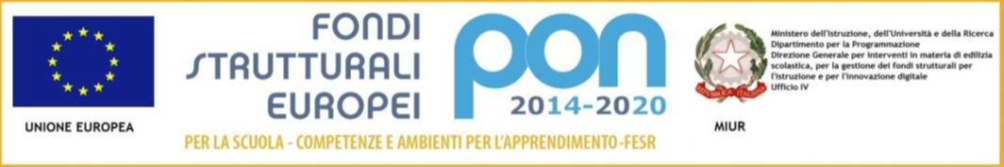 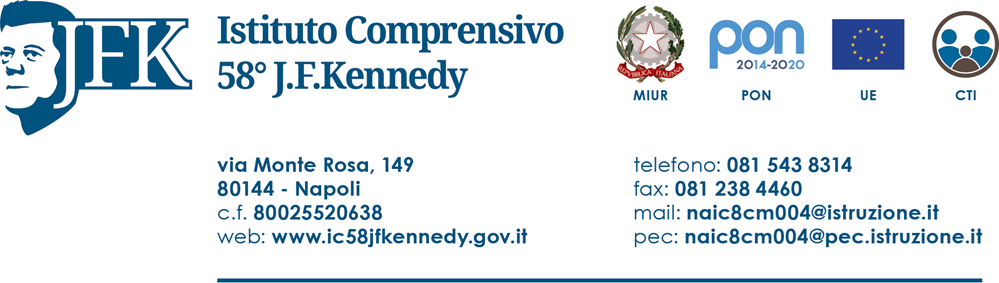 Alla Dirigente Scolastica DELL’ISTITUTO COMPRENSIVO 58 J.F.Kennedy NapoliOggetto: Domanda di partecipazione alla selezione di Collaudatore riguardante Fondi strutturali e d'investimento europei, il Regolamento (UE) n. L30tl20L3 relativo al Fondo Europeo di Sviluppo Regionale (FESR) e il Regolamento (UE) n. 730412013 relativo al Fondo Sociale Europeo, per la realizzazione del progetto “Spazi e strumenti digitali per le STEM”. Avviso pubblico AOODGEFID N.0010812 del 13/05/2021, per la realizzazione di spazi laboratoriali e per la dotazione di strumenti digitali per l’apprendimento delle STEM (Scienze, Tecnologia, Ingegneria e Matematica);Il/la sottoscritto/a __________________________________nato/a a _____________ Il ___/	/	___codice fiscale 	_________________________residente a___________________________in via	n.	Recapito telefono fisso  	recapito telefono	cellulare 		 indirizzo E-Mail _______________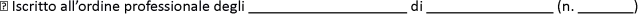 CHIEDEdi partecipare alla selezione per l’attribuzione dell’incarico di COLLAUDATOREriguardante Fondo Europeo di Sviluppo Regionale (FESR) e il Regolamento (UE) n. 730412013 relativo al Fondo Sociale Europeo, per la realizzazione del progetto “Spazi e strumenti digitali per le STEM”. Avviso pubblico AOODGEFID N.0010812 del 13/05/2021, per la realizzazione di spazi laboratoriali e per la dotazione di strumenti digitali per l’apprendimento delle STEM (Scienze, Tecnologia, Ingegneria e Matematica);A tal fine, consapevole della responsabilità penale e della decadenza da eventuali benefici acquisiti nel caso di dichiarazioni mendaci, dichiara sotto la propria responsabilità quanto segue:di aver preso visione del bando;di essere cittadino	;di essere in godimento dei diritti politici; di essere/Non essere dipendente di altre amministrazioni______________________ 	;di non aver subito condanne penalidi possedere competenze per operare autonomamente su portali da utilizzare per la gestione del finanziamento FESRdi possedere il seguente titolo di studio_________________________________________conseguito il	/	/	presso_________________________________________Si allega alla presente curriculum vitae in formato europeo.Data	/	/		Firma  	Il/la sottoscritto/a, ai sensi della legge 196/03, autorizza L’Ente Scolastico al trattamento dei dati contenuti nella presente autocertificazione esclusivamente nell’ambito e per i fini istituzionali della Pubblica Amministrazione.Data	/	/		Firma  	SCHEDA RIEPILOGATIVA	(nome e cognome)Allegata alla domanda di COLLAUDATORESi dichiara che i titoli elencati in sintesi trovano riscontro nel Curriculum Vitae allegato.Data………………………….Firma…………………………………………………..Alla Dirigente Scolastica dell’IC  58 J.F.Kennedy  Oggetto: Dichiarazione di insussistenza di cause di incompatibilitàIl/La sottoscritto/a…………………………………..………………….. nato/a  a ………………………..………………………il …………..……………….. residente a ……………..………………………………….................………… cap ………..……via…………………………………………………………………. tel. ……………...……...…… cell. …………………………………e-mail ………………………………...………………..……………….. C.F. …………………...…..……………………………………avendo preso visione dell’Avviso di selezione indetto dalla Dirigente Scolastica per lo svolgimento del progetto “Spazi e strumenti digitali per le STEM”.  Avviso pubblico AOODGEFID N.0010812 del 13/05/2021, per la realizzazione di spazi laboratoriali e per la dotazione di strumenti digitali per l’apprendimento delle STEM (Scienze, Tecnologia, Ingegneria e Matematica).Consapevole delle sanzioni penali richiamate dall’art. 76 del D.P.R. 28/12/2000 N. 445, in caso di dichiarazioni mendaci e della decadenza dei benefici eventualmente conseguenti al provvedimento emanato sulla base di dichiarazioni non veritiere, di cui all’art.75delD.P.R.28/12/2000n.445 ai sensi e per gli effetti dell’art. 47 del citato D.P.R. 445/2000, sotto la propria responsabilitàDICHIARAdi non trovarsi in nessuna della condizioni di incompatibilità previste dalle Disposizioni e Istruzioni  per l’attuazione delle iniziative cofinanziate dai Fondi Strutturali europei 2014/2020, ovvero di:di non essere collegato, né come socio né come titolare, a ditte o società interessate alla partecipazione alla gara di appalto;di essere a conoscenza che le figure di progettista e collaudatore sono incompatibili e, quindi, di aver presentato la candidatura  per una sola figura, pena l’esclusione.LUOGO E DATA……………………………………………                                                                                                                                                                 FIRMATITOLI DI STUDIOPUNTI…………………………………………………………..…………………………………………………………..…………………………………………………………..…………………………………………………………..…………………………………………………………..…………………………………………………………..…………………………………………………………..TITOLI DIDATTICI E CULTURALIPUNTI…………………………………………………………..…………………………………………………………..…………………………………………………………..…………………………………………………………..…………………………………………………………..…………………………………………………………..…………………………………………………………..ATTIVITA’ PROFESSIONALEPUNTI…………………………………………………………..…………………………………………………………..…………………………………………………………..…………………………………………………………..…………………………………………………………..…………………………………………………………..…………………………………………………………..